Chcemy poznać Pani/Pana zdanie na temat wybranych spraw dotyczących naszej szkoły. Dzięki Twojej opinii możemy spróbować zmienić coś w szkole na lepsze. Ankieta jest anonimowa. Bardzo prosimy o szczere odpowiedzi.Poniżej znajduje się lista zdań. Proszę przeczytać każde z nich i zastanowić się, w jakim stopniu Pani/Pan się z nim zgadza. Proszę wstawić X w jedną kratkę w każdym wierszu.Dziękujemy za wypełnienie ankiety!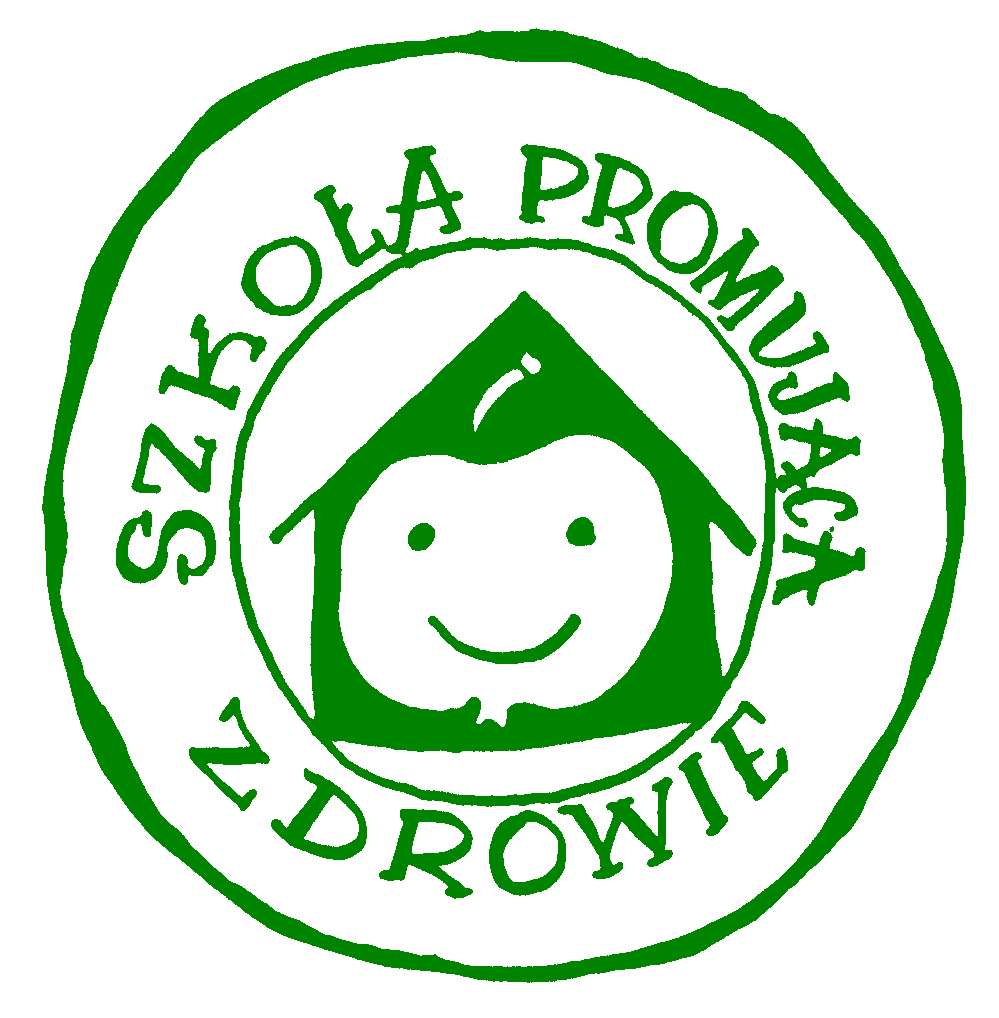 ZAŁĄCZNIK NR 5Ankieta dla rodziców122334455TakRaczej takRaczej takRaczej nieRaczej nieNieNieNie wiemNie wiemWarunki dla tworzenia szkoły promującej zdrowieWarunki dla tworzenia szkoły promującej zdrowieWarunki dla tworzenia szkoły promującej zdrowieWarunki dla tworzenia szkoły promującej zdrowieWarunki dla tworzenia szkoły promującej zdrowieWarunki dla tworzenia szkoły promującej zdrowieWarunki dla tworzenia szkoły promującej zdrowieWarunki dla tworzenia szkoły promującej zdrowieWarunki dla tworzenia szkoły promującej zdrowieWarunki dla tworzenia szkoły promującej zdrowieW szkole mojego dziecka uważa się, że zdrowie i dobre samopoczucie jest ważną sprawą 60601515Wyjaśniono mi, co to znaczy, że szkoła mojego dziecka jest szkołą promującą zdrowie62621313Atmosfera w szkole mojego dzieckaAtmosfera w szkole mojego dzieckaAtmosfera w szkole mojego dzieckaAtmosfera w szkole mojego dzieckaAtmosfera w szkole mojego dzieckaAtmosfera w szkole mojego dzieckaAtmosfera w szkole mojego dzieckaAtmosfera w szkole mojego dzieckaAtmosfera w szkole mojego dzieckaAtmosfera w szkole mojego dzieckaW szkole mojego dziecka są jasno określone zasady współpracy z rodzicami727233Jestem pytana/-ny o zdanie w sprawach dotyczących życia 
i pracy klasy lub szkoły60601515Moje zdanie na temat życia i pracy klasy lub szkoły jest brane pod uwagę60601515Jestem zachęcana/-ny do udziału w życiu i pracy klasy lub szkoły60601515Dyrekcja szkoły i nauczyciele są dla mnie życzliwi 747411Nauczyciele udzielają mi wyczerpujących informacji 
o postępach i zachowaniu mojego dziecka w szkole7575Nauczyciele i dyrekcja udzielają mi pomocy w sprawach mojego dziecka, gdy jej potrzebuję7575Nauczyciele są dla mojego dziecka życzliwi707055Nauczyciele traktują moje dziecko sprawiedliwie707055Nauczyciele dostrzegają to, w czym moje dziecko jest dobre717144Nauczyciele pomagają mojemu dziecku, kiedy ma jakieś kłopoty 737322Edukacja zdrowotna dzieci w szkole Edukacja zdrowotna dzieci w szkole Edukacja zdrowotna dzieci w szkole Edukacja zdrowotna dzieci w szkole Edukacja zdrowotna dzieci w szkole Edukacja zdrowotna dzieci w szkole Edukacja zdrowotna dzieci w szkole Edukacja zdrowotna dzieci w szkole Edukacja zdrowotna dzieci w szkole Edukacja zdrowotna dzieci w szkole Moje dziecko dużo uczy się w szkole o tym, jak dbać 
o zdrowie717144Wychowawca klasy konsultuje z rodzicami tematy dotyczące zdrowia, które omawia z dziećmi w czasie godzin wychowawczych (informuje rodziców o nich, pyta ich o ich opinie i propozycje w tej sprawie)717144Warunki i organizacja nauki w szkoleWarunki i organizacja nauki w szkoleWarunki i organizacja nauki w szkoleWarunki i organizacja nauki w szkoleWarunki i organizacja nauki w szkoleWarunki i organizacja nauki w szkoleWarunki i organizacja nauki w szkoleWarunki i organizacja nauki w szkoleWarunki i organizacja nauki w szkoleWarunki i organizacja nauki w szkoleW szkole mojego dziecka jest czysto707055Na zebraniach rodziców omawiane są sprawy związane 
z aktywnością fizyczną uczniów i ich uczestnictwem 
w zajęciach wychowania fizycznego707055Na zebraniach rodziców omawiane są sprawy zjadania przez dzieci śniadań w domu i posiłków w szkole5050232322Jestem zapraszana/-ny do współorganizacji i/lub udziału 
w imprezach szkolnych związanych z aktywnością fizyczną 
i zdrowym żywieniem6060202055122334455TakRaczej takRaczej takRaczej nieRaczej nieNieNieNie wiemNie wiemMoje samopoczucie w szkole dzieckaMoje samopoczucie w szkole dzieckaMoje samopoczucie w szkole dzieckaMoje samopoczucie w szkole dzieckaMoje samopoczucie w szkole dzieckaMoje samopoczucie w szkole dzieckaMoje samopoczucie w szkole dzieckaMoje samopoczucie w szkole dzieckaMoje samopoczucie w szkole dzieckaMoje samopoczucie w szkole dzieckaZwykle dobrze czuję się w szkole mojego dziecka7575Lubię przychodzić do szkoły mojego dziecka707055Poleciłabym/-łbym innym rodzicom tę szkołę jako przyjazne miejsce dla dziecka i jego rodziców7575Co powoduje, że DOBRZE czuje się Pan/Pani, przebywając w szkole swojego dziecka? – proszę wpisaćCo powoduje, że ŹLE czuje się Pan/Pani, przebywając w szkole swojego dziecka? – proszę wpisać